RESUME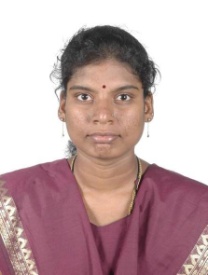 VIJITHRAVIJITHRA.304614@2freemail.com  Objective:A suitable position in Accounting/Administration field which involves skill, efficiency, dynamism, technical and diversified knowledge, to be part of an aggressive growing company where I can excel by contributing to the progress of the company by utilising my proven negotiation and interpersonal skills and stimulates personal and career growth.Employment Experience:       M/s. Sterling Technotec (Textile Manufacturers), India.Experience:  2 Months during 2010 Designation: Assistant  AccountantJob DescriptionMaintenance of cash book, bank book, general ledger, subsidiary ledger, asset register and stock register.Maintenance and reconciliation of bank accounts, customers and suppliers Accounts. Preparation of invoices, bills, LPOs, vouchers and issuing of debit and credit notes wherever necessary.Maintain petty cash book and authorize payments done by cash by making entries under appropriate account head of the book Gulfteam Electromechanical Works (Electrical and Mechanical Contractors), Dubai, UAE.Experience :  6 Months  (Sep 2011 to Feb 2012)Designation: AccountantJob DescriptionMaintenance of cash book, bank book, general ledger, subsidiary ledger, asset register and stock register.Maintenance and reconciliation of bank accounts, customers and suppliers Accounts. Preparation of invoices, bills, LPOs, vouchers and issuing of debit and credit notes wherever necessary.Maintain petty cash book and authorize payments done by cash by making entries under appropriate account head of the bookAttending phone calls and give information to appropriate personsRepco Home Finance Ltd (Government of  India Enterprise) India.Experience:  1 Year 6 Months (Feb 2014 to Present)Designation:  ExecutiveJob DescriptionMaintenance of  Cash book, Bank book, Asset Register, Bills Receivable , Bills Payable register.Maintenance of  reconciliation of  bank accounts and  customers .Intimate the customers about loan  sanction .Making arrangement for documentation of  loan formalities. Making arrangement for  disbursement after completing  loan documentation formalities.Submit monthly reports regarding the expenses and cash book balances.Dynamic and efficient in co-ordination, control, communication and implementing  the strategies and policies of the management to the concerned  department.Follow up of dues and interest from customers.Intimate customers about cheque exhaust.Follow up of cheque returns and collect dues.Prepare statement for TDS and month end reporting to accounts department.Educational Qualification:        Computer Exposure:	Operating Systems                       	:  	WINDOWS 2000, XP, VISTAWord processing                          	:        	MS-WORD Spread Sheets                              	:          	MS-EXCEL and working knowledge in   Internet                                      	Accounting Software			:	Tally ERPLanguages Known:            Read & Write                         		: 	English, Tamil.                         Speak                                    	:	English, Tamil & Telugu.                    I hereby assure that information given above is true with best of my Knowledge.CourseBoard/UniversityYear%B.ComMadurai Kamaraj University200774M.Com(Finance)I Year completedMadurai Kamaraj University201458.75ICWAI (Inter)Institute of Cost and Works Accountant of  India2015Pursuing